ДЕТСКИЙ САД «ВИШЕНКА» - СТРУКТУРНОЕ ПОДРАЗДЕЛЕНИЕ МУНИЦИПАЛЬНОГО БЮДЖЕТНОГО ОБЩЕОБРАЗОВАТЕЛЬНОГО УЧРЕЖДЕНИЯ“АЛТАЙСКАЯ СРЕДНЯЯ ОБЩЕОБРАЗОВАТЕЛЬНАЯ ШКОЛА №2” ИМЕНИ  ПОЧЁТНОГО ГРАЖДАНИНА АЛТАЙСКОГО КРАЯ И.А.ЯРКИНА (МБОУ «Алтайская СОШ №2»)	Разработчик:                                      Михалева А.В                                                                                                                                   воспитатель ср. гр.                                                                                                                       «Непоседы»с. Алтайское 2019гСодержаниеПаспорт пректа…………………………………………………………………3 Актуальность …………………………………………………………………..4                          Цель……………………………………………………………………………..4                                                                                                                                                         Задачи…………………………………………………………………………...4                                                                                                                                            Этапы работы………………………………………………………………….4-5                                                                                           План мероприятий…………………………………………………………….5-6        Литература ……………………………………………………………………..6  Приложение…………………………………………………………………….7Паспорт проектаНазвание проекта: «В мире камня, глины и песка»Место реализации проекта: детский сад «Вишенка» - структурное подразделение муниципального бюджетного общеобразовательного учреждения «Алтайская средняя общеобразовательная школа №2» имени Почетного гражданина Алтайского края   И.Я Яркина (МБОУ «Алтайская СОШ №2»)Вид проекта:долгосрочный, познавательно-исследовательский.      Предмет исследования:  Камни, глина и песок.Участники проекта: дети средней  группы «Непоседы», воспитатели, родители.Продолжительность проекта:  Сентябрь 2019г  - май 2020гАктуальность проекта.Дошкольное детство–это начальный этап человеческой личности. Воспитание любви к природе должно идти через практическое применение знаний о ней. В дошкольном возрасте дети достигают больших успехов в освоении знаний о природе. Они узнают не только факторы, но и достаточно сложные закономерности лежащие в основе природных явлений.    Творчество в экспериментирование обуславливает создание новых проявлений способностей ребенка.                                                                                                                                       Экспериментальная работа вызывает у ребенка интерес к исследованию природы, развивает мыслительные операции, стимулирует познавательную активность и любознательность,учится наблюдать, размышлять, сравнивать, отвечать на вопросы, делать выводы, устанавливать причинно-следственную связь, соблюдать правила безопасности.Цель:  Развивать познавательную активность детей в процессе экспериментирования. Задачи:Расширение знаний детей о свойствах глины, камня и песка.(камень- твёрдый, сухой, нельзя разделить на части и др.),(глина- мягкая, пластичная, делится руками на части и др.), (песок – сухой -  сыпется, влажный – лепится и др).Формировать умение мыслить логически. Развивать любознательность, наблюдательность, память, речь.Формировать мыслительные процессы: умение  классифицировать,анализировать и обобщать, сравнивать, делать выводы.Воспитывать интерес к получаемым результатам в ходе опытов с песком, глиной и камнем.Воспитывать интерес и желание расширять свой кругозор.Этапы работы1 этап. ПодготовительныйИзучение литературы.ознакомление с интернет ресурсами.разработка перспективного плана.Работа с родителями.2 этап. ОсновнойПлан реализации проектаФормы работы:  Опыты с пескомОпыт № 1. «Песчаный конус».Опыт № 2. «Свойство мокрого песка»Опыт №3. «Погружение предметов в мокрый и сухой песок»Опыт №4 «Удивительный песок».Опыт №4. Цветной песок из пищевой соли.Опыт№5«Какой песок тяжелее сухой или мокрый?»Опыт№6 «Сыпется-лепится».Опыты с глинойОпыт №1. Цель: познакомить с такими свойством глины как хрупкость.Опыт №2. Цель: увидеть отличие сухой глины от сырой.Опыт №3. Цель: познакомиться с особым свойством глины – не пропускать воду.Опыт №4. Цель: показать что на высушенной глине можно рисовать.Опыт №5. Приготовление хлебной белой глиныОпыт № 6. Глина из опилокОпыты с камнемОпыт № 1. Рассматривание камней через лупу.Опыт № 2. Определение весаОпыт № 3. ПлавучестьОпыт №4.Могут ли камни менять цвет?Опыт №5. Камень может издавать звукиДидактические  игры:«Тайна волшебных колпачков»,«Угадай игрушку»«Что бывает каменным, «Что бывает глиняным»«Что исчезло?»«Найди свой камешек»Работа с родителями Консультация «Как знакомить дошкольников с неживой природой»                                           Рекомендации «Как провести опыты с камнями, песком, глиной».                                          Помощь родителей в сборе иллюстраций, фотографий для изготовления альбома о разнообразных предметах из глины, песка. Привлечение родителей к сбору образцов песка, камней, ракушек и другого природного материала.                                                 Консультация «Учим детей любить природу». Наблюдения.За песком в песочнице в сухую погоду и во время дождя. За песком в ветреную погоду.3 Этап: Заключительный этапОформление материала проекта.Выставка детских работ на тему: «Что можно сделать из глины, камня и песка».Литература: О.М Масленникова «Экологические проекты в детском саду».-Изд.2-е.- Волгоград.,2014.-232с.О.В Дыбина «Неизведанное рядом: Занимательные опыты и эксперименты для дошкольников».- М: ТЦ Сфера, 2005.-192с.Л. Киселева «Проектный метод в деятельности ДОУ», 2006г.;Приложение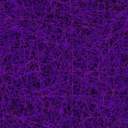 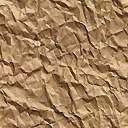 